Fourth Grade Summer 2017 Reading AssignmentWe are excited to have your children in the fourth grade in September. We hope that this summer is a time filled with fun, family, friends and relaxation. We ask that you find some time every day to have your child practice their multiplication facts and to read daily. Fourth grade is an intense academic year. By working on their multiplication facts and reading daily they will not be subject to the “summer slide”, where children fall behind academically over the summer months. The students will be required to complete two book reports over the summer. One report should be on a nonfiction book and one on a fiction book that is on their reading level. These reports are due on the first day of school, 9/7/17.  Please make sure that the reports are complete and well written. Late assignments will not be accepted. Here are some suggestions for the summer: Have your child read daily over the summerHave your child study their multiplication facts daily as mastery of these facts is expected by September. Have your child spend some time reading aloud every day to work on fluency and expression. Thank you in advance for your cooperation. Have a wonderful summer! We are looking forward to a productive school year!										Thank You!                          							The Fourth Grade Teachers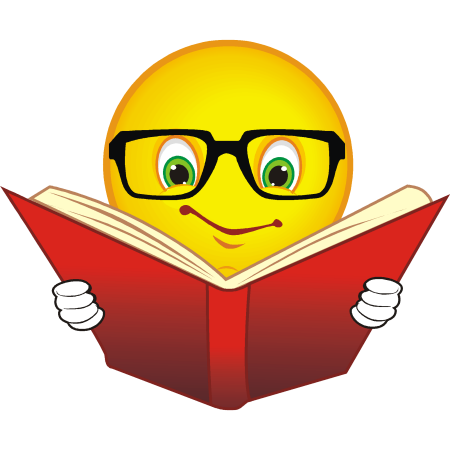 